Referenzabfrage für Bauarbeiten Die Abfragekriterien sind je nach Aufgabenstellung anzupassen resp. zu ergänzen.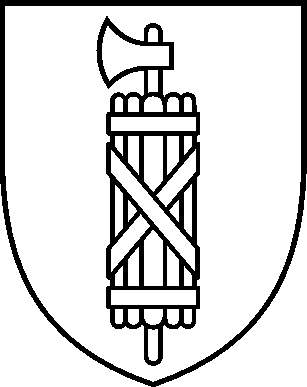 Bauvorhaben / Objekt:Beurteilt von: Zuständiges Planungsbüro:Datum: Arbeitsgattung:BKP BKP BKP Telefon: UnternehmerReferenz 1Referenz 2Referenz 2Referenz 3ObjektbezeichnungJahrInterview mitFirmaFunktionTel.LeistungsumfangAuftragsvolumen in CHFQualität der Ausführung? Wurden Ihre Vorgaben erfüllt?Qualität allgemein?Organisation / Ordnung auf der BaustelleWaren die verantwortlichen  Mitarbeiter kompetent?Ausführung mit Subunternehmer?Wurden Ihre Terminvorgaben eingehalten?War die Unternehmung flexibel?Kostenmanagement (Nachtragspreise, Abrechnung, Regie etc.)Würden Sie wieder mit dieser Firma zusammenarbeiten?GesamtbeurteilungSonstiges / BemerkungenDatum / Zeit:Abfrage durch